2019 Goalball Japan Men’s Open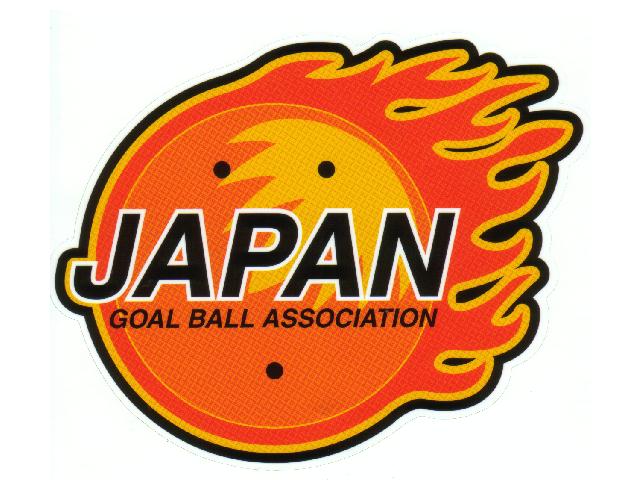 大会概要１．大会名称：　2019 Goalball Japan Men’s Open         ～2019　ゴールボール ジャパン　メンズ オープン～２．目　　　的：　パラリンピックの優勝につなげるため、強化指定選手を対象に、日本代表として世界　　　　　　　　　　　レベルの総合的なチーム力を備えられるよう、強化育成と競技力向上を図る。３．期　　 日：　2019年1月１３日（日）～１４日（月）４．競技会場：　佐倉市民体育館〒285-0016 千葉県佐倉市宮小路町電話043-486-1041５．参 加 国：　タイ・オーストラリア・VGB,カナダ・日本A・日本B　　　４か国・５チーム６．日　　 程：　 １２日（土）　午前・午後　合同練習歓迎レセプション（夕食）・開会式・組み合わせ抽選１３日（日）　予選リーグ７試合　※時間は、開始時間です。　　　　　　　　　　第１試合 　 ９：００　　　　第２試合　１０：１０　　　　　　　　　　第３試合　１１：２０　　　　第４試合　１３：００　　　　　　　　　　第５試合　１４：１０　　　　第６試合　１５：２０　　　　　　　　　　第７試合　１６：３０１４日（月）　予選リーグ３試合、3位決定戦、決勝戦　計１２試合　　　　　　　表彰式　　　　　　　第１試合　　　　９：００　　第２試合　１０：１０　　　　　　　第３試合　  １１：２０　　第４試合　１３：００　　　　　　　３位決定戦　１３：００　　決勝戦　  １４：１０　　　　　　　　　　　　※当日の組み合わせについては、歓迎レセプションで抽選し決定します。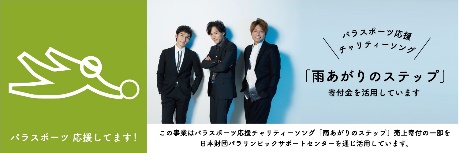 ※本事業は、パラスポーツ応援チャリティーソング　　　 「雨上がりのステップ」寄付金対象事業です。